Институт филологии и массовых коммуникацийКафедра русского языка и общего языкознанияНаучная библиотека БГУДни славянской письменности и культуры26-29 мая 2015 г.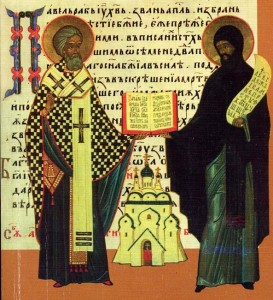 Программа Приглашаем всех желающих!ДатаМероприятие Время Место 26 мая, вторник 1. Торжественное открытие Дней славянской письменности и культуры 2. Конкурс знатоков старославянского языка. Инсценировка библейских притч (1, 2 курс)3. Конкурс чтецов «Златоуст». Выразительное чтение отрывков из древнерусских текстов (3 курс)14.4015.2016.00Конференц-зал научной библиотеки БГУ (новый корпус, 2 этаж)27 мая, средаДень польского языка и культуры (студенты 3 курса, слушатели курсов польского языка):1. Мы изучаем польский язык!- мини-спектакль "Herody";- презентации о польском театре;- мини-концерт польских традиционных песен;- песня "To już jest koniec";- результаты Международного конкурса переводов.2. Мастер-класс по польскому традиционному пению (преп. К. Дмитрук)17.00Конференц-зал научной библиотеки БГУ (новый корпус, 2 этаж)28 мая четверг 1. Региональная научно-практическая конференция «Славянская культура в зеркале языка: история и современность»2. «Люблин - память места. Примеры работы с культурным наследием» (А. Захаревич, А. Магера, М. Милковска, "Brama Grodzka - Teatr NN", г.  Люблин, Польша):- мультипликационная презентация об опыте реконструкции и сохранения поликультурного наследия Люблина и Люблинщины;- мастер-класс об образовательных методах, применяемых в работе по сохранению локальной памяти10.00(начало регистрации в 9.30)18.00Конференц-зал научной библиотеки БГУ (новый корпус, 2 этаж)Центр польского языка, истории и культуры (корпус № 2, 3 этаж, ауд. 2307)29 мая, пятница Памяти В. Распутина: просмотр и обсуждение кинофильма И. Поплавской «Василий и Василиса» (1-3 курсы, магистранты)14.40Конференц-зал научной библиотеки БГУ (новый корпус, 2 этаж)26–29 маяВыставка книг, посвященная Дням славянской письменности и культуры 10.00-17.00Научная библиотека БГУ (новый корпус, 2 этаж)